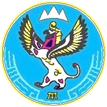 ПРИКАЗот 16 августа 2023 г. № 01-01-10-00152(в редакции приказа от 12.04.2024 № П-11-01/0070)г. Горно-АлтайскО создании рабочей группы по разработке и реализации государственной программы Республики Алтай«Управление государственными финансами» и признании утратившими силу некоторых приказов Министерства финансов Республики АлтайВ соответствии с абзацем четырнадцатым пункта 28 Положения о системе управления государственными программами Республики Алтай, утвержденного постановлением Правительства Республики Алтай от 22 июня 2023 г. № 248, приказываю:1. Создать рабочую группу по разработке и реализации государственной программы Республики Алтай «Управление государственными финансами» со сроком реализации 2024 – 2030 годы (далее – рабочая группа).2. Утвердить прилагаемые:а) Положение о рабочей группе;б) Состав рабочей группы.3. Признать утратившими силу с 1 января 2024 г:приказ Министерства финансов Республики Алтай от 26 декабря 2020 г. № 314-п «О создании рабочей группы по реализации государственной программы Республики Алтай «Управление государственными финансами», утвержденной постановлением Правительства Республики Алтай от 18 сентября 2018 года № 244»;приказ Министерства финансов Республики Алтай от 31 июля 2023 г. № 01-01-10-00141 «О внесении изменений в приказ Министерства финансов Республики Алтай от 26 декабря 2020 г. № 314-п».УТВЕРЖДЕНОприказом Министерства финансовРеспублики Алтай 						  от 16 августа 2023 г. № 01-01-10-00152ПОЛОЖЕНИЕо рабочей группе по разработке и реализации государственной программы Республики Алтай «Управление государственными финансами» со сроком реализации 2024 – 2030 годы1. Рабочая группа по разработке и реализации государственной программы Республики Алтай «Управление государственными финансами» со сроком реализации 2024 - 2030 годы (далее соответственно – рабочая группа, государственная программа) является ведомственным коллегиальным органом, созданным в целях организации разработки и реализации государственной программы.2. В состав рабочей группы входят председатель рабочей группы, члены рабочей группы и секретарь рабочей группы.3. Рабочая группа:а) утверждает паспорта комплексов процессных мероприятий и ведомственных проектов государственной программы, администрируемых Министерством финансов Республики Алтай (далее – структурные элементы), а также изменения в них;б) вправе выступать инициатором разработки структурных элементов государственной программы;в) при необходимости рассматривает предложения о внесении изменений в государственную программу, в том числе в паспорта структурных элементов;г) рассматривает отчет о ходе реализации структурных элементов и принимает решение о доработке отчета либо его одобрении с целью дальнейшего направления его Заместителю Председателя Правительства Республики Алтай, министру финансов Республики Алтай на утверждение, 
а также, в случае наличия отклонений, проблем и рисков, выявленных в ходе реализации структурных элементов, подготавливает проект решения о мерах 
по реализации государственной программы с целью выработки мероприятий по их минимизации или устранению;	д) принимает решение о досрочном завершении реализации структурных элементов в случаях достижения целей и показателей, выполнения задач и мероприятий либо нецелесообразности дальнейшей их реализации;е) осуществляет иные функции в соответствии с Положением об организации проектной деятельности в Министерстве финансов Республики Алтай. 4. Заседания рабочей группы проводятся по мере необходимости по решению председателя рабочей группы.Решения принятые в ходе заседания рабочей группы оформляются протоколом, который подписывается секретарем и утверждается председателем рабочей группы.5. Допускается замена по предварительному согласованию с председателем рабочей группы членов рабочей группы их представителями с правом голоса.УТВЕРЖДЕНприказом Министерства финансовРеспублики Алтайот 16 августа 2023 г. № 01-01-10-00152СОСТАВрабочей группы по разработке и реализации государственной программы Республики Алтай «Управление государственными финансами» со сроком реализации 2024 – 2030 годыМинистерство финансовРеспублики АлтайЧаптынова ул., д.24, г. Горно-Алтайск, 649000тел. (388-22) 2-26-21, факс (388-22) 2-32-95E-mail: info@mf.altaigov.ruwww.minfin-altay.ruОКПО 00078212, ОГРН 1020400753438ИНН/КПП 0411005460/041101001Алтай Республиканыҥ акча-манат министерствозыЧаптыновтыҥ ор., т.24, Горно-Алтайск к., 649000тел. (388-22) 2-26-21, факс (388-22) 2-32-95E-mail: info@mf.altaigov.ruwww.minfin-altay.ruОКПО 00078212, ОГРН 1020400753438ИНН/КПП 0411005460/041101001Исполняющий обязанности министраГ.В. ВекессерВекессер Г.В.–Заместитель министра финансов Республики Алтай (председатель рабочей группы)Табаева Н.К.–Первый заместитель министра финансов Республики Алтай Прядко М.В.–Заместитель министра финансов Республики АлтайТуюнчекова К.В.–Начальник отдела методологии и мониторинга Министерства финансов Республики АлтайБыжлакова Н.В.–Главный специалист 1 разряда отдела методологии и мониторинга Министерства финансов Республики Алтай (секретарь рабочей группы)